CHARLA CIENTÍFICA:ALTERACIONES DEL GUSTO Y DEL OLFATO PROVOCADAS POR LA COVID-19El próximo jueves, 3 de diciembre de 2020, a las 19.00 horas, la Asociación Cultural Valentín Andrés, junto con la Concejalía de Cultura del lmo. Ayto. de Grau/Grado, organiza una charla a cargo de la Doctora Dña. Adela González Fernández, especialista en ORL – Otorrinolaringología-, presentada previamente por D. Rubén Villa, Coordinador del Centro de Salud de Grau/Grado, que versará sobre los síntomas que se manifiestan en los sentidos del olfato y del gusto, como consecuencia del padecimiento de la covid-19.Debido a las condiciones marcadas con motivo de la actual pandemia, la charla se emitirá en vivo a través del siguiente canal de youtube:www.youtube.com/culturagrado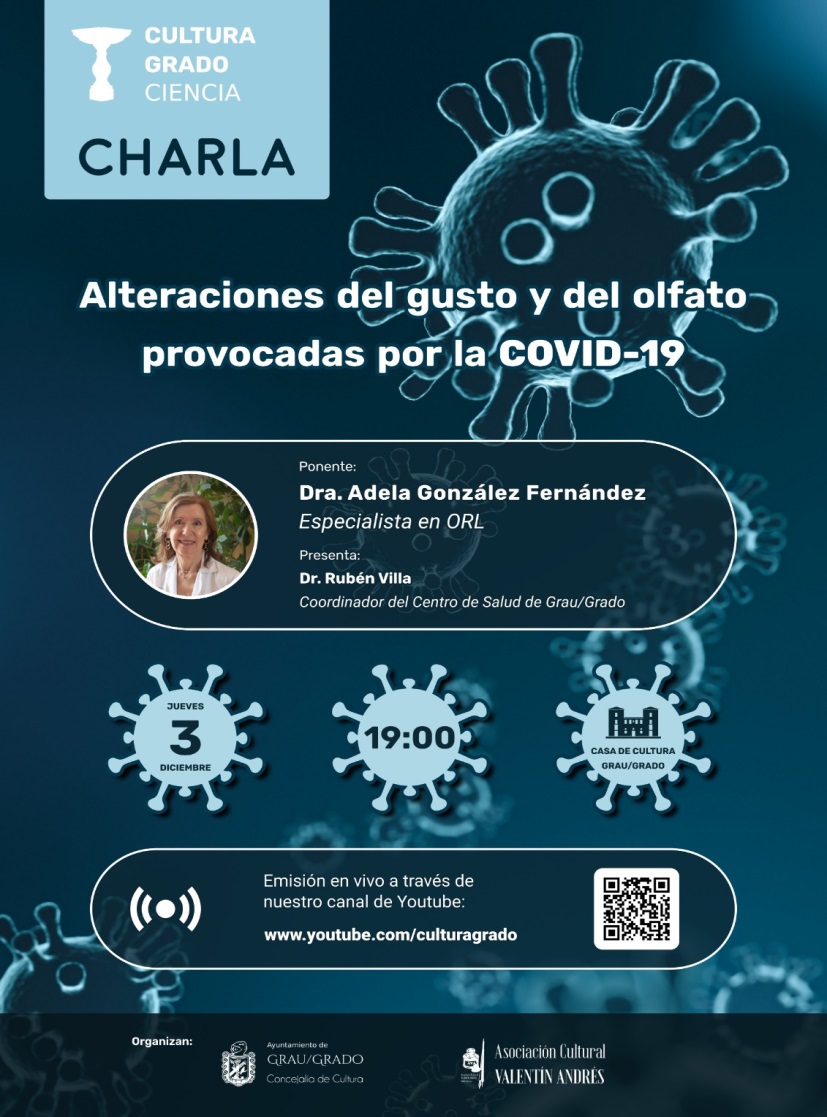 Currículo de la Doctora Dña. Adela González Fernández Formación y estudios:	-Licenciada en Medicina y Cirugía por la Universidad de Oviedo en 1980.-Especialista en Otorrinolaringología y Patología Cérvico-Facial por la Universidad de Oviedo en 1986.-Licenciada en Introducción a la Gestión Sensorial para profesionales.-Estancia y formación en Alteraciones del Equilibrio en el Hospital Universitario de Santiago de Compostela , Unidad de Otoneurología 2018 y 2019Actividad Profesional:- Adjunto del servicio de ORL del Hospital Universitario de Cabueñes desde 1987 a 2019.-Desarrolla actualmente su actividad en La Clínica ORL Ciudad Gijón, coordinando La Unidad de Olfato, La Unidad Integral del Equilibrio y La Unidad de Alergia nasal.-Miembro de la Ejecutiva de La Red Olfativa Española.Actividad de Investigación:-Proyecto de Investigación del Programa de Doctorado:“Epidemiología de las Rinitis Alérgicas en el Área V del Principado de Asturias”: Sobresaliente.--Tesina de Licenciatura sobre “Factores Pronósticos en las adenopatías cervicales metastásicas” con la calificación de Sobresaliente dirigida por el Dr. Carlos Suarez, jefe del Servicio de ORL del HUCA.Ponencias1 Curso de Actualización para Médicos de Atención Primaria: Patología Infecciosa de la OroHipofaringe y Laringe. Academia de Ciencias Médicas de Gijón. Noviembre 1997.2 Organización de una Unidad de Alergia en un Servicio de ORL. 1ª Jornada Asturiana sobre novedades en ORL. Hospital Central de Asturias. Mayo 1998.3- Crioterapia Amigdalar. 2ª Jornada Asturiana de Novedades en ORL. Hospital de Cabueñes. Gijón. Mayo 1999.4- Parámetros Nasales en Rinoplastia. Jornada de Cirugía Integral de la Nariz. Hospital de Cabueñes. Gijón. Febrero 20035- El Olfato: Herramienta personal y social de calidad de supervivencia. Sesión Clínica General del Hospital de Cabueñes. Gijón 24 Marzo 2011.6- El Olfato como herramienta de calidad de vida. XV Jornada Asturiana de ORL. Hospital Alvarez Buylla. Mieres junio 2012.7-Cirugia de los Cornetes. 65 Congreso de la SEORL y PCF Octubre 2014.8-Experiencia creando el espacio o área de Olfato y Gusto ,en nuestros hospitales.5ª Jornada Argentina de Olfato y Gusto. 2ª Jornada Internacional de Olfato y Gusto .Argentina octubre 20169-Patologías más frecuentes del Olfato y Gusto. Manejo Clínico. 5ª Jornada Argentina de Olfato y Gusto. 2ª Jornada Internacional de Olfato y Gusto .Argentina octubre 201610-Tratamiento de las Alteraciones del Olfato y Gusto. Rinosinusopatías. 5ª Jornada Argentina de Olfato y Gusto. 2ª Jornada Internacional de Olfato y Gusto .Argentina octubre 201611-Casos Clínicos y la visión multidisciplinaria-interdisciplinaria. . 5ª Jornada Argentina de Olfato y Gusto. 2ª Jornada Internacional de Olfato y Gusto .Argentina octubre 201612-Sesión Clínica General Hospital Universitario de Cabueñes. Experiencia creando el área de Olfato y Gusto en el Hospital Universitario de Cabueñes” Febrero 201713-Conferencia en la Academia de Ciencias Médicas de Gijón “Experiencia creando el área de Olfato y Gusto en el Hospital Universitario de Cabueñes” 9 de Marzo 201714-Conferencia sobre patología del olfato en la Práctica Clínica en las VII Jornadas Olfativas de Asturias 2018Actividad Docente y Científica:1-Codirectora y Ponente de los Cursos Teórico-Prácticos de Septorrinoplastia. Hospital Universitario de Cabueñes de Gijón. Desde 2007 al 2014.2-Codirectora y ponente de cursos de instrucción de cirugía nasal en los Congresos de ORL del 2004 al 2012.3-Creadora de la Unidad de Olfato del Hospital Universitario de Cabueñes de Gijón4-Creadora de la Unidad de Alergia Nasal en el Hospital Universitario de Cabueñes5-Directora I Jornada de Olfato y Gusto en el Colegio de Médicos de Asturias. Gijón 20176-Ponente en V Congreso Internacional Olfato y Gusto Argentina; Buenos Aires7- Ponente de la Webinar de la Sociedad Española de Neurología. OLFATO Y COVID19.10 Junio 20208-Ponente de la Webinar de la Red de Olfato Argentina.”Tratamiento Anosmias Postviricas”.15 Julio 20209- Ponente de la Webinar. ”Entrenamiento Olfativo”. 2 Octubre 2020